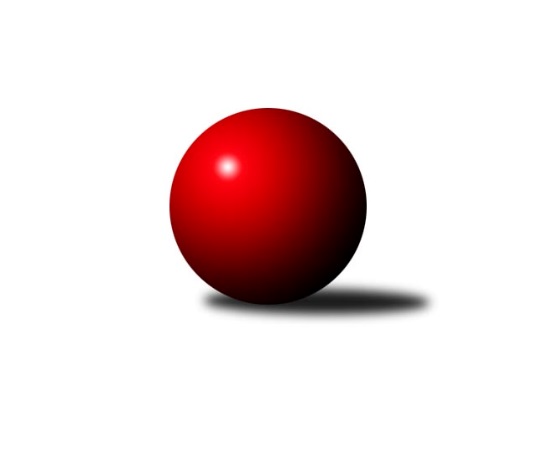 Č.6Ročník 2022/2023	25.5.2024 Krajský přebor Ústeckého kraje 2022/2023Statistika 6. kolaTabulka družstev:		družstvo	záp	výh	rem	proh	skore	sety	průměr	body	plné	dorážka	chyby	1.	Sokol Ústí n. L.	5	5	0	0	28.0 : 12.0 	(32.5 : 27.5)	2316	10	1660	656	71.2	2.	SKK Podbořany B	5	4	1	0	26.0 : 14.0 	(34.0 : 26.0)	2518	9	1771	747	47	3.	SKK Bílina	5	4	0	1	29.0 : 11.0 	(38.5 : 21.5)	2426	8	1695	731	52	4.	TJ Teplice Letná B	5	3	0	2	22.0 : 18.0 	(30.5 : 29.5)	2472	6	1720	752	46.6	5.	TJ Elektrárny Kadaň B	5	2	1	2	21.0 : 19.0 	(34.0 : 26.0)	2465	5	1705	760	39.4	6.	TJ Lokomotiva Žatec	5	2	1	2	21.0 : 19.0 	(29.0 : 31.0)	2351	5	1663	688	49	7.	Sokol Spořice	6	1	1	4	18.0 : 30.0 	(33.5 : 38.5)	2361	3	1671	690	66.7	8.	TJ Lokomotiva Ústí n. L. C	6	1	0	5	17.0 : 31.0 	(34.5 : 37.5)	2341	2	1663	678	60.5	9.	SK Verneřice B	6	0	0	6	10.0 : 38.0 	(21.5 : 50.5)	2291	0	1646	645	71Tabulka doma:		družstvo	záp	výh	rem	proh	skore	sety	průměr	body	maximum	minimum	1.	Sokol Ústí n. L.	3	3	0	0	18.0 : 6.0 	(21.0 : 15.0)	2305	6	2355	2214	2.	TJ Elektrárny Kadaň B	3	2	1	0	18.0 : 6.0 	(26.0 : 10.0)	2551	5	2601	2494	3.	TJ Lokomotiva Žatec	4	2	1	1	19.0 : 13.0 	(25.0 : 23.0)	2477	5	2530	2442	4.	SKK Podbořany B	2	2	0	0	11.0 : 5.0 	(15.0 : 9.0)	2605	4	2626	2583	5.	SKK Bílina	3	2	0	1	17.0 : 7.0 	(23.5 : 12.5)	2432	4	2572	2343	6.	TJ Teplice Letná B	2	1	0	1	9.0 : 7.0 	(14.0 : 10.0)	2543	2	2551	2535	7.	TJ Lokomotiva Ústí n. L. C	2	1	0	1	8.0 : 8.0 	(16.5 : 7.5)	2431	2	2488	2373	8.	Sokol Spořice	3	1	0	2	10.0 : 14.0 	(17.5 : 18.5)	2306	2	2318	2290	9.	SK Verneřice B	2	0	0	2	5.0 : 11.0 	(11.0 : 13.0)	2274	0	2319	2229Tabulka venku:		družstvo	záp	výh	rem	proh	skore	sety	průměr	body	maximum	minimum	1.	SKK Podbořany B	3	2	1	0	15.0 : 9.0 	(19.0 : 17.0)	2489	5	2599	2377	2.	SKK Bílina	2	2	0	0	12.0 : 4.0 	(15.0 : 9.0)	2423	4	2485	2361	3.	Sokol Ústí n. L.	2	2	0	0	10.0 : 6.0 	(11.5 : 12.5)	2322	4	2406	2238	4.	TJ Teplice Letná B	3	2	0	1	13.0 : 11.0 	(16.5 : 19.5)	2448	4	2509	2381	5.	Sokol Spořice	3	0	1	2	8.0 : 16.0 	(16.0 : 20.0)	2380	1	2510	2200	6.	TJ Lokomotiva Žatec	1	0	0	1	2.0 : 6.0 	(4.0 : 8.0)	2224	0	2224	2224	7.	TJ Elektrárny Kadaň B	2	0	0	2	3.0 : 13.0 	(8.0 : 16.0)	2422	0	2462	2381	8.	TJ Lokomotiva Ústí n. L. C	4	0	0	4	9.0 : 23.0 	(18.0 : 30.0)	2318	0	2552	2106	9.	SK Verneřice B	4	0	0	4	5.0 : 27.0 	(10.5 : 37.5)	2296	0	2377	2199Tabulka podzimní části:		družstvo	záp	výh	rem	proh	skore	sety	průměr	body	doma	venku	1.	Sokol Ústí n. L.	5	5	0	0	28.0 : 12.0 	(32.5 : 27.5)	2316	10 	3 	0 	0 	2 	0 	0	2.	SKK Podbořany B	5	4	1	0	26.0 : 14.0 	(34.0 : 26.0)	2518	9 	2 	0 	0 	2 	1 	0	3.	SKK Bílina	5	4	0	1	29.0 : 11.0 	(38.5 : 21.5)	2426	8 	2 	0 	1 	2 	0 	0	4.	TJ Teplice Letná B	5	3	0	2	22.0 : 18.0 	(30.5 : 29.5)	2472	6 	1 	0 	1 	2 	0 	1	5.	TJ Elektrárny Kadaň B	5	2	1	2	21.0 : 19.0 	(34.0 : 26.0)	2465	5 	2 	1 	0 	0 	0 	2	6.	TJ Lokomotiva Žatec	5	2	1	2	21.0 : 19.0 	(29.0 : 31.0)	2351	5 	2 	1 	1 	0 	0 	1	7.	Sokol Spořice	6	1	1	4	18.0 : 30.0 	(33.5 : 38.5)	2361	3 	1 	0 	2 	0 	1 	2	8.	TJ Lokomotiva Ústí n. L. C	6	1	0	5	17.0 : 31.0 	(34.5 : 37.5)	2341	2 	1 	0 	1 	0 	0 	4	9.	SK Verneřice B	6	0	0	6	10.0 : 38.0 	(21.5 : 50.5)	2291	0 	0 	0 	2 	0 	0 	4Tabulka jarní části:		družstvo	záp	výh	rem	proh	skore	sety	průměr	body	doma	venku	1.	Sokol Spořice	0	0	0	0	0.0 : 0.0 	(0.0 : 0.0)	0	0 	0 	0 	0 	0 	0 	0 	2.	TJ Lokomotiva Žatec	0	0	0	0	0.0 : 0.0 	(0.0 : 0.0)	0	0 	0 	0 	0 	0 	0 	0 	3.	Sokol Ústí n. L.	0	0	0	0	0.0 : 0.0 	(0.0 : 0.0)	0	0 	0 	0 	0 	0 	0 	0 	4.	SK Verneřice B	0	0	0	0	0.0 : 0.0 	(0.0 : 0.0)	0	0 	0 	0 	0 	0 	0 	0 	5.	SKK Bílina	0	0	0	0	0.0 : 0.0 	(0.0 : 0.0)	0	0 	0 	0 	0 	0 	0 	0 	6.	TJ Teplice Letná B	0	0	0	0	0.0 : 0.0 	(0.0 : 0.0)	0	0 	0 	0 	0 	0 	0 	0 	7.	SKK Podbořany B	0	0	0	0	0.0 : 0.0 	(0.0 : 0.0)	0	0 	0 	0 	0 	0 	0 	0 	8.	TJ Lokomotiva Ústí n. L. C	0	0	0	0	0.0 : 0.0 	(0.0 : 0.0)	0	0 	0 	0 	0 	0 	0 	0 	9.	TJ Elektrárny Kadaň B	0	0	0	0	0.0 : 0.0 	(0.0 : 0.0)	0	0 	0 	0 	0 	0 	0 	0 Zisk bodů pro družstvo:		jméno hráče	družstvo	body	zápasy	v %	dílčí body	sety	v %	1.	Petr Kunt ml.	Sokol Ústí n. L. 	5	/	5	(100%)	10	/	10	(100%)	2.	Lukáš Uhlíř 	SKK Bílina 	5	/	5	(100%)	9	/	10	(90%)	3.	Štefan Kutěra 	Sokol Spořice 	5	/	6	(83%)	10	/	12	(83%)	4.	Martin Dolejší 	TJ Teplice Letná B 	4	/	4	(100%)	8	/	8	(100%)	5.	Jiří Pavelka 	SKK Bílina 	4	/	5	(80%)	8	/	10	(80%)	6.	Zdeněk Vítr 	SKK Bílina 	4	/	5	(80%)	7.5	/	10	(75%)	7.	Petr Kunt st.	Sokol Ústí n. L. 	4	/	5	(80%)	6	/	10	(60%)	8.	Václav Tajbl st.	TJ Lokomotiva Žatec 	4	/	5	(80%)	6	/	10	(60%)	9.	Josef Jiřinský 	TJ Teplice Letná B 	4	/	5	(80%)	6	/	10	(60%)	10.	Gustav Marenčák 	Sokol Spořice 	4	/	6	(67%)	9	/	12	(75%)	11.	Marek Půta 	SKK Podbořany B 	3	/	3	(100%)	6	/	6	(100%)	12.	Kryštof Turek 	SKK Podbořany B 	3	/	3	(100%)	6	/	6	(100%)	13.	Nataša Triščová 	TJ Elektrárny Kadaň B 	3	/	4	(75%)	7	/	8	(88%)	14.	Petr Bílek 	Sokol Ústí n. L. 	3	/	4	(75%)	7	/	8	(88%)	15.	Antonín Onderka 	TJ Elektrárny Kadaň B 	3	/	4	(75%)	6	/	8	(75%)	16.	Zuzana Tiličková 	TJ Lokomotiva Ústí n. L. C 	3	/	4	(75%)	6	/	8	(75%)	17.	Martin Čecho 	SKK Bílina 	3	/	4	(75%)	5	/	8	(63%)	18.	Jiří Jarolím 	TJ Lokomotiva Žatec 	3	/	4	(75%)	5	/	8	(63%)	19.	Kamil Srkal 	SKK Podbořany B 	3	/	4	(75%)	4	/	8	(50%)	20.	Jindřich Wolf 	Sokol Ústí n. L. 	3	/	4	(75%)	3.5	/	8	(44%)	21.	Barbora Ambrová 	TJ Elektrárny Kadaň B 	3	/	5	(60%)	6.5	/	10	(65%)	22.	Vladislav Krusman 	SKK Podbořany B 	3	/	5	(60%)	5	/	10	(50%)	23.	Zdeněk Hošek 	TJ Elektrárny Kadaň B 	3	/	5	(60%)	5	/	10	(50%)	24.	David Marcelly 	SKK Podbořany B 	3	/	5	(60%)	5	/	10	(50%)	25.	Jindřich Formánek 	TJ Teplice Letná B 	3	/	5	(60%)	5	/	10	(50%)	26.	Iveta Ptáčková 	TJ Lokomotiva Žatec 	3	/	5	(60%)	4.5	/	10	(45%)	27.	Marcela Bořutová 	TJ Lokomotiva Ústí n. L. C 	3	/	5	(60%)	4.5	/	10	(45%)	28.	Pavlína Sekyrová 	SK Verneřice B 	3	/	6	(50%)	6	/	12	(50%)	29.	David Sekyra 	SK Verneřice B 	3	/	6	(50%)	5	/	12	(42%)	30.	David Bouša 	TJ Teplice Letná B 	2	/	2	(100%)	4	/	4	(100%)	31.	Pavlína Černíková 	SKK Bílina 	2	/	4	(50%)	4	/	8	(50%)	32.	Václav Kordulík 	Sokol Spořice 	2	/	4	(50%)	3	/	8	(38%)	33.	Ladislav Moravec 	SK Verneřice B 	2	/	4	(50%)	3	/	8	(38%)	34.	Šárka Uhlíková 	TJ Lokomotiva Žatec 	2	/	5	(40%)	6	/	10	(60%)	35.	Kateřina Ambrová 	TJ Elektrárny Kadaň B 	2	/	5	(40%)	5	/	10	(50%)	36.	Zdeněk Ptáček st.	TJ Lokomotiva Žatec 	2	/	5	(40%)	4.5	/	10	(45%)	37.	Zdeněk Rauner 	TJ Lokomotiva Ústí n. L. C 	2	/	5	(40%)	4	/	10	(40%)	38.	Zdenek Ramajzl 	TJ Lokomotiva Ústí n. L. C 	2	/	6	(33%)	7	/	12	(58%)	39.	Květuše Strachoňová 	TJ Lokomotiva Ústí n. L. C 	2	/	6	(33%)	5	/	12	(42%)	40.	Kristýna Vorlická 	TJ Lokomotiva Ústí n. L. C 	1	/	1	(100%)	2	/	2	(100%)	41.	Martin Lukeš 	TJ Teplice Letná B 	1	/	1	(100%)	2	/	2	(100%)	42.	Jitka Jindrová 	Sokol Spořice 	1	/	1	(100%)	2	/	2	(100%)	43.	Pavel Stupka 	SKK Podbořany B 	1	/	1	(100%)	2	/	2	(100%)	44.	Josef Šíma 	SKK Bílina 	1	/	1	(100%)	1	/	2	(50%)	45.	Jan Brhlík st.	TJ Teplice Letná B 	1	/	1	(100%)	1	/	2	(50%)	46.	Jiřina Kařízková 	Sokol Spořice 	1	/	1	(100%)	1	/	2	(50%)	47.	Pavel Nováček 	Sokol Ústí n. L. 	1	/	1	(100%)	1	/	2	(50%)	48.	Jitka Sottnerová 	TJ Lokomotiva Ústí n. L. C 	1	/	2	(50%)	2	/	4	(50%)	49.	Jitka Šálková 	SKK Bílina 	1	/	2	(50%)	1.5	/	4	(38%)	50.	Nela Šuterová 	SKK Podbořany B 	1	/	3	(33%)	3	/	6	(50%)	51.	Kristýna Ausbuherová 	SKK Podbořany B 	1	/	3	(33%)	2	/	6	(33%)	52.	Tomáš Čecháček 	TJ Teplice Letná B 	1	/	3	(33%)	2	/	6	(33%)	53.	Lubomír Ptáček 	TJ Lokomotiva Žatec 	1	/	3	(33%)	2	/	6	(33%)	54.	Martin Vích 	SKK Bílina 	1	/	4	(25%)	2.5	/	8	(31%)	55.	Jaroslav Vorlický 	TJ Lokomotiva Ústí n. L. C 	1	/	4	(25%)	2	/	8	(25%)	56.	Patrik Bílek 	Sokol Ústí n. L. 	1	/	4	(25%)	1	/	8	(13%)	57.	Robert Ambra 	TJ Elektrárny Kadaň B 	1	/	5	(20%)	3.5	/	10	(35%)	58.	Jiří Wetzler 	Sokol Spořice 	1	/	5	(20%)	3	/	10	(30%)	59.	Horst Schmiedl 	Sokol Spořice 	1	/	5	(20%)	1	/	10	(10%)	60.	Miroslav Zítka 	SK Verneřice B 	1	/	6	(17%)	4	/	12	(33%)	61.	Petr Andres 	Sokol Spořice 	1	/	6	(17%)	3.5	/	12	(29%)	62.	Kamila Ledwoňová 	SK Verneřice B 	1	/	6	(17%)	3	/	12	(25%)	63.	Petr Staněk 	Sokol Ústí n. L. 	0	/	1	(0%)	1	/	2	(50%)	64.	Petr Vokálek 	Sokol Spořice 	0	/	1	(0%)	1	/	2	(50%)	65.	Milan Schoř 	Sokol Ústí n. L. 	0	/	1	(0%)	1	/	2	(50%)	66.	Pavel Bidmon 	TJ Elektrárny Kadaň B 	0	/	1	(0%)	1	/	2	(50%)	67.	Vlastimil Procházka 	SKK Podbořany B 	0	/	1	(0%)	0	/	2	(0%)	68.	Daniel Žemlička 	SK Verneřice B 	0	/	1	(0%)	0	/	2	(0%)	69.	Ladislav Elis ml.	SK Verneřice B 	0	/	1	(0%)	0	/	2	(0%)	70.	Milan Mestek 	Sokol Spořice 	0	/	1	(0%)	0	/	2	(0%)	71.	Jaroslav Filip 	TJ Teplice Letná B 	0	/	1	(0%)	0	/	2	(0%)	72.	Vlastimil Heryšer 	SKK Podbořany B 	0	/	2	(0%)	1	/	4	(25%)	73.	Alexandr Moróc 	TJ Lokomotiva Ústí n. L. C 	0	/	3	(0%)	2	/	6	(33%)	74.	Petr Kuneš 	Sokol Ústí n. L. 	0	/	3	(0%)	1	/	6	(17%)	75.	Dominik Manga 	TJ Lokomotiva Žatec 	0	/	3	(0%)	1	/	6	(17%)	76.	Karel Bouša 	TJ Teplice Letná B 	0	/	4	(0%)	2	/	8	(25%)	77.	Milan Hnilica 	TJ Teplice Letná B 	0	/	4	(0%)	0.5	/	8	(6%)	78.	Hana Machová 	SK Verneřice B 	0	/	6	(0%)	0.5	/	12	(4%)Průměry na kuželnách:		kuželna	průměr	plné	dorážka	chyby	výkon na hráče	1.	Podbořany, 1-4	2567	1803	764	52.8	(428.0)	2.	TJ Teplice Letná, 1-4	2515	1763	751	50.8	(419.3)	3.	Kadaň, 1-2	2480	1746	734	48.0	(413.4)	4.	Žatec, 1-2	2467	1713	754	48.8	(411.2)	5.	TJ Lokomotiva Ústí nad Labem, 1-4	2416	1707	709	56.8	(402.7)	6.	Bílina, 1-2	2380	1672	707	57.0	(396.7)	7.	Sokol Spořice, 1-2	2294	1632	661	56.3	(382.4)	8.	Verneřice, 1-2	2290	1658	632	70.8	(381.8)	9.	Sokol Ústí, 1-2	2254	1610	644	72.2	(375.8)Nejlepší výkony na kuželnách:Podbořany, 1-4SKK Podbořany B	2626	3. kolo	Pavel Stupka 	SKK Podbořany B	471	5. koloSKK Podbořany B	2583	5. kolo	Zdenek Ramajzl 	TJ Lokomotiva Ústí n. L. C	465	3. koloTJ Lokomotiva Ústí n. L. C	2552	3. kolo	Kryštof Turek 	SKK Podbořany B	461	3. koloSokol Spořice	2510	5. kolo	Kamil Srkal 	SKK Podbořany B	460	3. kolo		. kolo	Marek Půta 	SKK Podbořany B	459	5. kolo		. kolo	David Marcelly 	SKK Podbořany B	454	3. kolo		. kolo	Marcela Bořutová 	TJ Lokomotiva Ústí n. L. C	445	3. kolo		. kolo	Václav Kordulík 	Sokol Spořice	443	5. kolo		. kolo	Kryštof Turek 	SKK Podbořany B	439	5. kolo		. kolo	Štefan Kutěra 	Sokol Spořice	439	5. koloTJ Teplice Letná, 1-4SKK Podbořany B	2599	1. kolo	Nela Šuterová 	SKK Podbořany B	482	1. koloTJ Teplice Letná B	2551	1. kolo	Martin Dolejší 	TJ Teplice Letná B	474	1. koloTJ Teplice Letná B	2535	3. kolo	Josef Jiřinský 	TJ Teplice Letná B	455	1. koloSK Verneřice B	2377	3. kolo	Jindřich Formánek 	TJ Teplice Letná B	447	3. kolo		. kolo	Vladislav Krusman 	SKK Podbořany B	443	1. kolo		. kolo	Kamil Srkal 	SKK Podbořany B	440	1. kolo		. kolo	Martin Dolejší 	TJ Teplice Letná B	436	3. kolo		. kolo	Josef Jiřinský 	TJ Teplice Letná B	434	3. kolo		. kolo	Karel Bouša 	TJ Teplice Letná B	433	1. kolo		. kolo	Kryštof Turek 	SKK Podbořany B	427	1. koloKadaň, 1-2TJ Elektrárny Kadaň B	2601	6. kolo	Zdeněk Rauner 	TJ Lokomotiva Ústí n. L. C	471	4. koloTJ Elektrárny Kadaň B	2559	4. kolo	Kateřina Ambrová 	TJ Elektrárny Kadaň B	458	6. koloTJ Elektrárny Kadaň B	2494	2. kolo	Zdeněk Hošek 	TJ Elektrárny Kadaň B	458	4. koloSKK Podbořany B	2492	2. kolo	Barbora Ambrová 	TJ Elektrárny Kadaň B	448	2. koloTJ Lokomotiva Ústí n. L. C	2426	4. kolo	Barbora Ambrová 	TJ Elektrárny Kadaň B	448	6. koloSK Verneřice B	2312	6. kolo	Antonín Onderka 	TJ Elektrárny Kadaň B	447	6. kolo		. kolo	Barbora Ambrová 	TJ Elektrárny Kadaň B	445	4. kolo		. kolo	Kateřina Ambrová 	TJ Elektrárny Kadaň B	439	4. kolo		. kolo	Kamil Srkal 	SKK Podbořany B	433	2. kolo		. kolo	Marcela Bořutová 	TJ Lokomotiva Ústí n. L. C	430	4. koloŽatec, 1-2TJ Lokomotiva Žatec	2530	6. kolo	Václav Tajbl st.	TJ Lokomotiva Žatec	457	1. koloTJ Lokomotiva Žatec	2491	3. kolo	Martin Čecho 	SKK Bílina	452	4. koloSKK Bílina	2485	4. kolo	Václav Tajbl st.	TJ Lokomotiva Žatec	448	6. koloTJ Elektrárny Kadaň B	2462	3. kolo	Štefan Kutěra 	Sokol Spořice	447	1. koloTJ Teplice Letná B	2455	6. kolo	Jiří Jarolím 	TJ Lokomotiva Žatec	443	6. koloTJ Lokomotiva Žatec	2445	1. kolo	Barbora Ambrová 	TJ Elektrárny Kadaň B	441	3. koloTJ Lokomotiva Žatec	2442	4. kolo	Zdeněk Ptáček st.	TJ Lokomotiva Žatec	438	6. koloSokol Spořice	2429	1. kolo	Zdeněk Vítr 	SKK Bílina	438	4. kolo		. kolo	Martin Lukeš 	TJ Teplice Letná B	437	6. kolo		. kolo	Iveta Ptáčková 	TJ Lokomotiva Žatec	437	3. koloTJ Lokomotiva Ústí nad Labem, 1-4TJ Teplice Letná B	2509	2. kolo	Tomáš Čecháček 	TJ Teplice Letná B	438	2. koloTJ Lokomotiva Ústí n. L. C	2488	2. kolo	Martin Dolejší 	TJ Teplice Letná B	437	2. koloTJ Lokomotiva Ústí n. L. C	2373	5. kolo	Zuzana Tiličková 	TJ Lokomotiva Ústí n. L. C	433	2. koloSK Verneřice B	2294	5. kolo	Josef Jiřinský 	TJ Teplice Letná B	432	2. kolo		. kolo	Zdeněk Rauner 	TJ Lokomotiva Ústí n. L. C	424	5. kolo		. kolo	Květuše Strachoňová 	TJ Lokomotiva Ústí n. L. C	423	2. kolo		. kolo	Marcela Bořutová 	TJ Lokomotiva Ústí n. L. C	422	2. kolo		. kolo	Zuzana Tiličková 	TJ Lokomotiva Ústí n. L. C	420	5. kolo		. kolo	Miroslav Zítka 	SK Verneřice B	416	5. kolo		. kolo	Zdenek Ramajzl 	TJ Lokomotiva Ústí n. L. C	413	2. koloBílina, 1-2SKK Bílina	2572	5. kolo	Lukáš Uhlíř 	SKK Bílina	463	5. koloSokol Ústí n. L.	2406	6. kolo	Zdeněk Vítr 	SKK Bílina	455	5. koloTJ Elektrárny Kadaň B	2381	5. kolo	Lukáš Uhlíř 	SKK Bílina	441	6. koloSKK Bílina	2381	1. kolo	Martin Čecho 	SKK Bílina	437	5. koloSKK Bílina	2343	6. kolo	Ladislav Moravec 	SK Verneřice B	434	1. koloSK Verneřice B	2199	1. kolo	Jiří Pavelka 	SKK Bílina	431	5. kolo		. kolo	Pavlína Černíková 	SKK Bílina	429	5. kolo		. kolo	Petr Bílek 	Sokol Ústí n. L.	429	6. kolo		. kolo	Martin Čecho 	SKK Bílina	421	1. kolo		. kolo	Petr Kunt st.	Sokol Ústí n. L.	417	6. koloSokol Spořice, 1-2TJ Teplice Letná B	2381	4. kolo	Štefan Kutěra 	Sokol Spořice	433	6. koloSKK Bílina	2361	2. kolo	Štefan Kutěra 	Sokol Spořice	432	2. koloSokol Spořice	2318	2. kolo	Pavlína Černíková 	SKK Bílina	428	2. koloSokol Spořice	2309	4. kolo	David Bouša 	TJ Teplice Letná B	428	4. koloSokol Spořice	2290	6. kolo	Marcela Bořutová 	TJ Lokomotiva Ústí n. L. C	424	6. koloTJ Lokomotiva Ústí n. L. C	2106	6. kolo	Martin Dolejší 	TJ Teplice Letná B	416	4. kolo		. kolo	Lukáš Uhlíř 	SKK Bílina	416	2. kolo		. kolo	Josef Jiřinský 	TJ Teplice Letná B	411	4. kolo		. kolo	Jiří Pavelka 	SKK Bílina	407	2. kolo		. kolo	Jindřich Formánek 	TJ Teplice Letná B	400	4. koloVerneřice, 1-2SKK Podbořany B	2377	4. kolo	Kristýna Ausbuherová 	SKK Podbořany B	413	4. koloSK Verneřice B	2319	4. kolo	Kamil Srkal 	SKK Podbořany B	413	4. koloSokol Ústí n. L.	2238	2. kolo	Pavlína Sekyrová 	SK Verneřice B	412	4. koloSK Verneřice B	2229	2. kolo	Kamila Ledwoňová 	SK Verneřice B	412	2. kolo		. kolo	Kamila Ledwoňová 	SK Verneřice B	412	4. kolo		. kolo	Vladislav Krusman 	SKK Podbořany B	405	4. kolo		. kolo	David Sekyra 	SK Verneřice B	403	4. kolo		. kolo	David Marcelly 	SKK Podbořany B	403	4. kolo		. kolo	Pavlína Sekyrová 	SK Verneřice B	401	2. kolo		. kolo	Petr Kunt ml.	Sokol Ústí n. L.	399	2. koloSokol Ústí, 1-2Sokol Ústí n. L.	2355	5. kolo	Petr Bílek 	Sokol Ústí n. L.	444	5. koloSokol Ústí n. L.	2345	3. kolo	Petr Kunt ml.	Sokol Ústí n. L.	423	1. koloTJ Lokomotiva Žatec	2224	5. kolo	Petr Bílek 	Sokol Ústí n. L.	422	1. koloSokol Ústí n. L.	2214	1. kolo	Kristýna Vorlická 	TJ Lokomotiva Ústí n. L. C	413	1. koloSokol Spořice	2200	3. kolo	Jindřich Wolf 	Sokol Ústí n. L.	413	5. koloTJ Lokomotiva Ústí n. L. C	2189	1. kolo	Petr Bílek 	Sokol Ústí n. L.	409	3. kolo		. kolo	Petr Kunt ml.	Sokol Ústí n. L.	409	3. kolo		. kolo	Petr Kunt st.	Sokol Ústí n. L.	403	5. kolo		. kolo	Petr Kunt st.	Sokol Ústí n. L.	400	3. kolo		. kolo	Petr Andres 	Sokol Spořice	397	3. koloČetnost výsledků:	8.0 : 0.0	1x	7.0 : 1.0	4x	6.0 : 2.0	7x	5.0 : 3.0	2x	4.0 : 4.0	2x	3.0 : 5.0	3x	2.0 : 6.0	5x